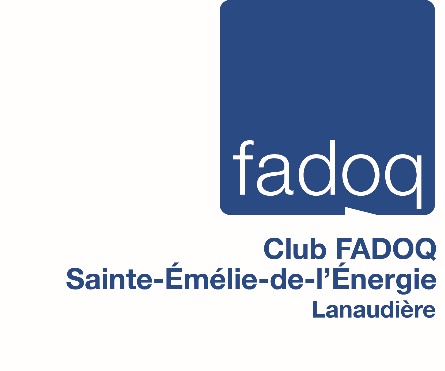 ActivitésFADOQ de Ste-Émélie-de-l’ÉnergieActivitésTous les 1ers samedis du mois :		Pratique de danse de 19 h 30 à 22 h 30Tous les mercredis :	 			Cours de danse de 18 h à 21 hTous les 1ers jeudis du mois :		Bingo à 19 hTous les 2èmes jeudis du mois : 		Souper et soirée dansante de 17 h 30 à 22 h 30Tous les 3èmes jeudis du mois :		Poches à 19 hTous les 4èmes jeudis du mois : 		Pétanque intérieure à 19 hSamedi 1er juin 2019 :				Souper Père et Mère